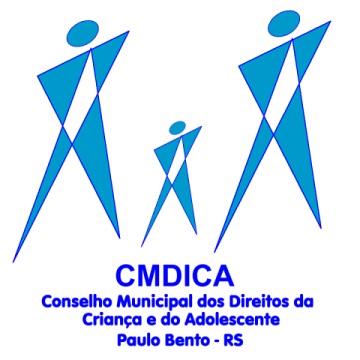 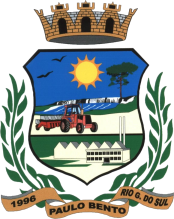 			ESTADO DO RIO GRANDE DO SULMUNICÍPIO DE PAULO BENTOPREFEITURA MUNICIPALSecretaria Municipal de Assistência SocialConselho Municipal dos Direitos da Criança e do Adolescente - COMDICAEDITAL COMDICA 10/2023.LISTA COM RESULTADO DA TERCEIRA ETAPA (AVALIAÇÃO PSICOLÓGICA) ELISTA DE CANDIDATOS APTOS PARA A ELEIÇÃOA Presidência do Conselho Municipal dos Direitos da Criança e do Adolescente – COMDICA de Paulo Bento, no uso de suas atribuições legais e considerando a plenária com a Comissão Especial Eleitoral do dia 02 de agosto de 2023, ATA nº 125 e Edital COMDICA nº. 009/2023 TORNA PÚBLICO o presente EDITAL com resultado da terceira etapa (avaliação psicológica) e com lista de candidatos aptos para a eleição do Processo de Escolha do cargo de Conselheiro Tutelar. Art. 1º Resultado Avaliação PsicológicaSegue a lista com o resultado da Avaliação Psicológica:Art. 2° Classificação DefinitivaFicam classificados os seguintes candidatos para a próxima etapa, Eleição. No quadro lista com candidatos APTOS para as Eleições do Processo de Escolha do cargo de Conselheiro Tutelar com seus respectivos números para campanha. Vale ressaltar que cada candidato concorrerá com o seu respectivo número de inscrição.A Eleição dos candidatos é através de voto direto, secreto, universal e facultativo dos cidadãos do Município, conduzida pelo COMDICA e fiscalizada pelo Ministério Público. Art. 4º - Todos ficam convocados para comparecerem à Assembleia sobre a Propaganda Eleitoral no dia 10 de agosto de 2023, nas dependências na Câmara Municipal dos Vereadores de Paulo Bento, no turno da tarde às 13h30.Art. 5º - Esta Resolução entra em vigor na data de sua publicação.Paulo Bento – RS, 02 de agosto de 2023.Aline Carla Testolin KreischePresidente do COMDICA Paulo Bento - RSNº da InscriçãoNome CompletoAPTOS/INAPTOS10Marcia MafessoniAPTOS12Ediana Longi MariaAPTOS13Leticia Luisa Dallagnol ChirnevAPTOS14Daniel Rubbo De CarvalhoAPTOS15Elisangela Pereira Da CruzAPTOS16Marcia CeliAPTOS17Elenir Simone Da RosaAPTOS19Verena Kreische MenezesAPTOS20Regina Paula De Menezes CasagrandeAPTOS21Claudia PriorAPTOSNº da InscriçãoNome Completo10Marcia Mafessoni12Ediana Longi Maria13Leticia Luisa Dallagnol Chirnev14Daniel Rubbo De Carvalho15Elisangela Pereira Da Cruz16Marcia Celi17Elenir Simone Da Rosa19Verena Kreische Menezes20Regina Paula De Menezes Casagrande21Claudia Prior